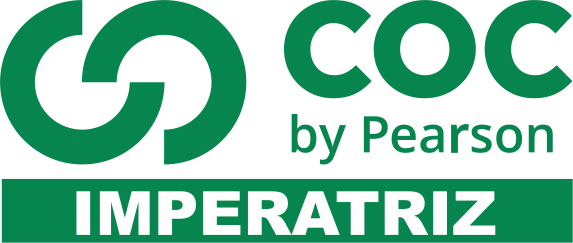 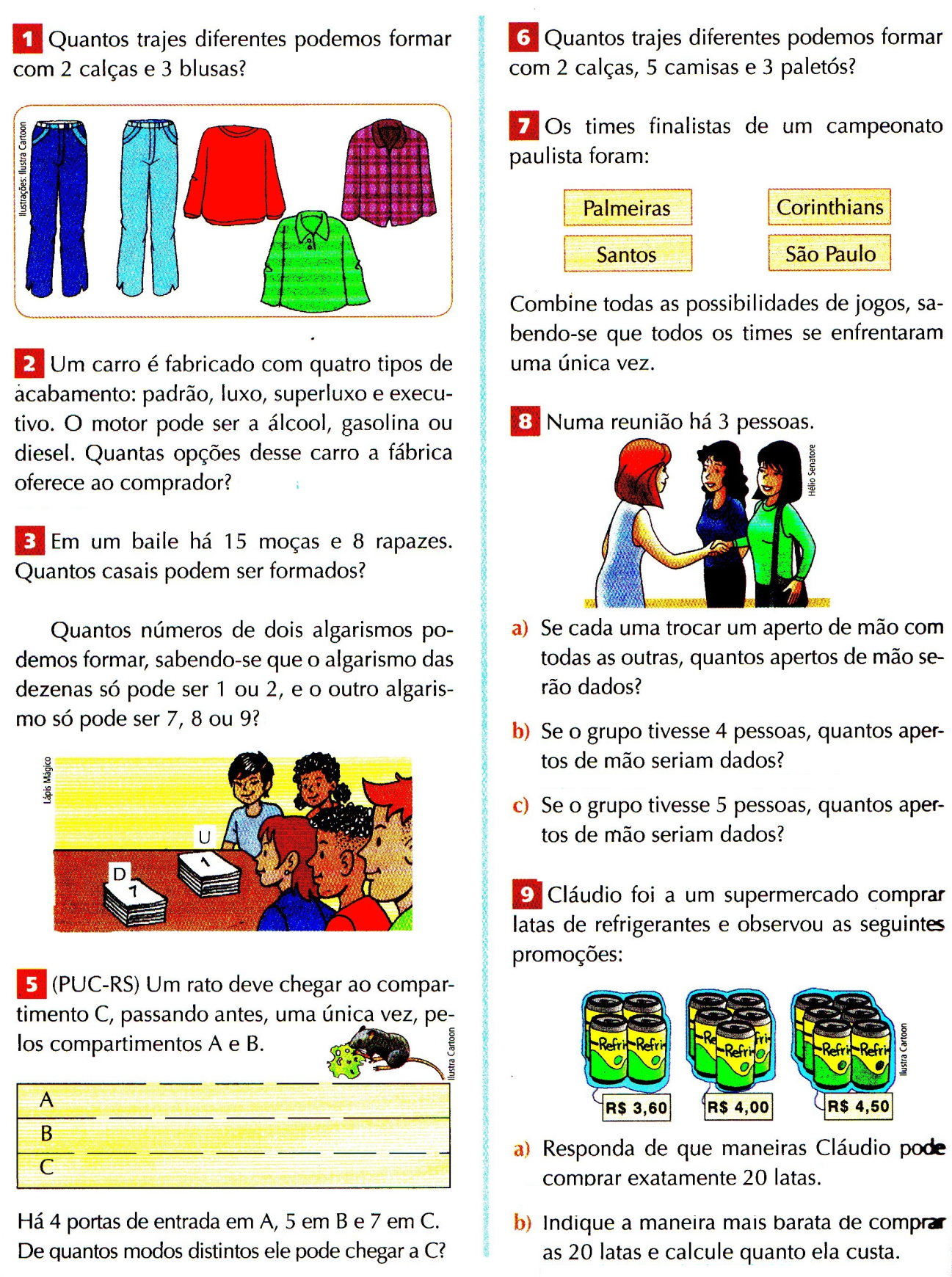 GRÁFICOS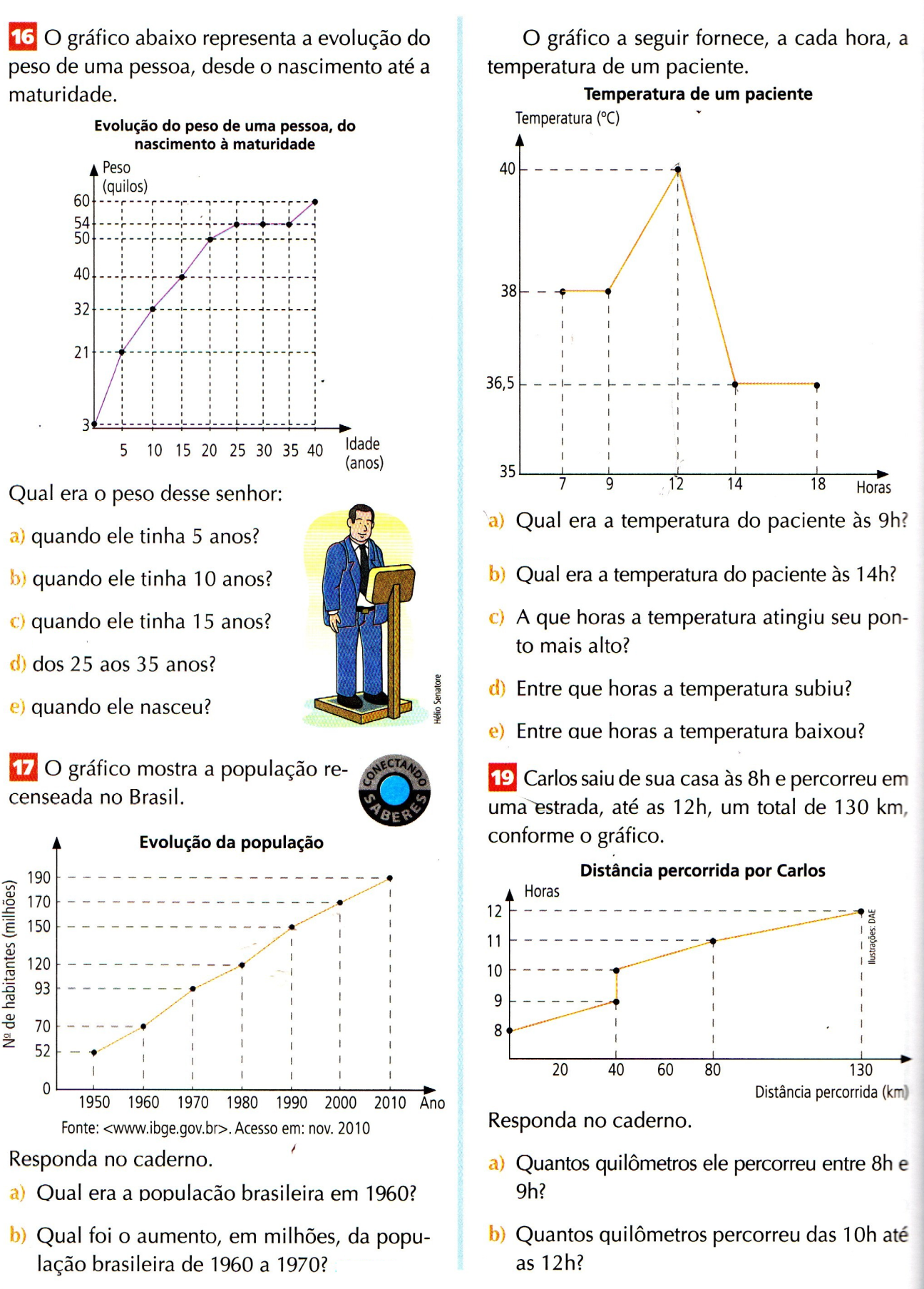 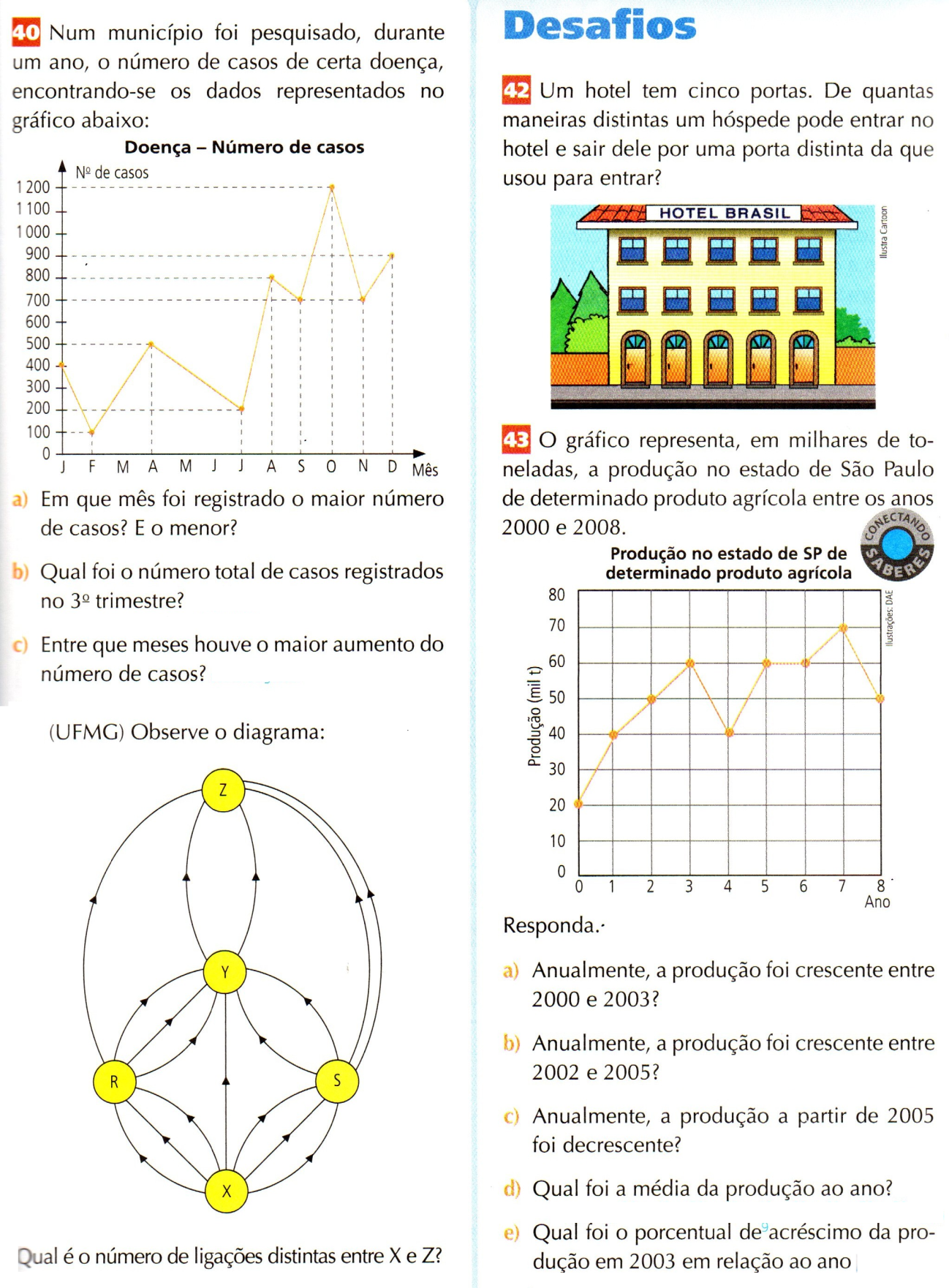 MATEMÁTICA FINANCEIRA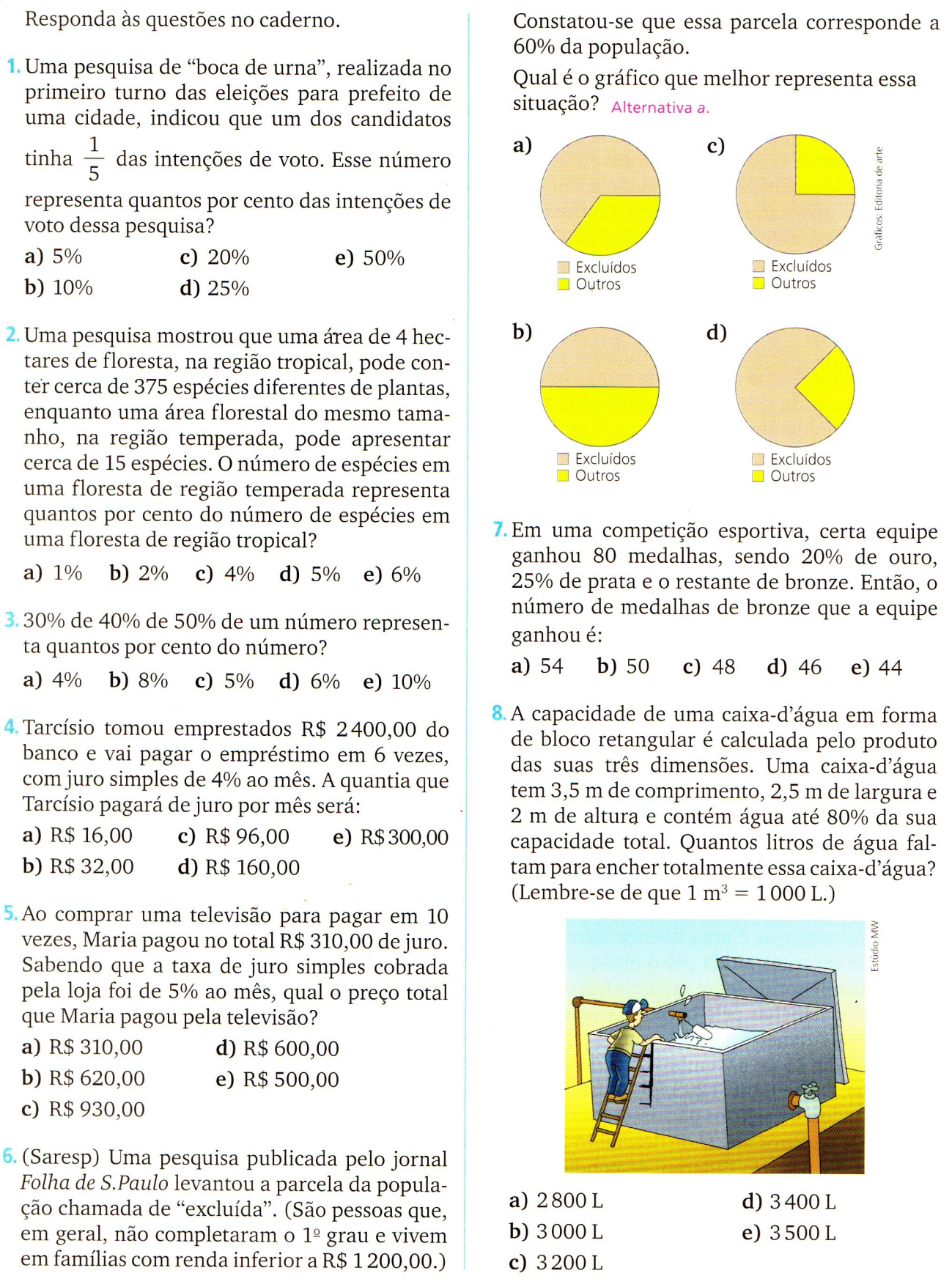 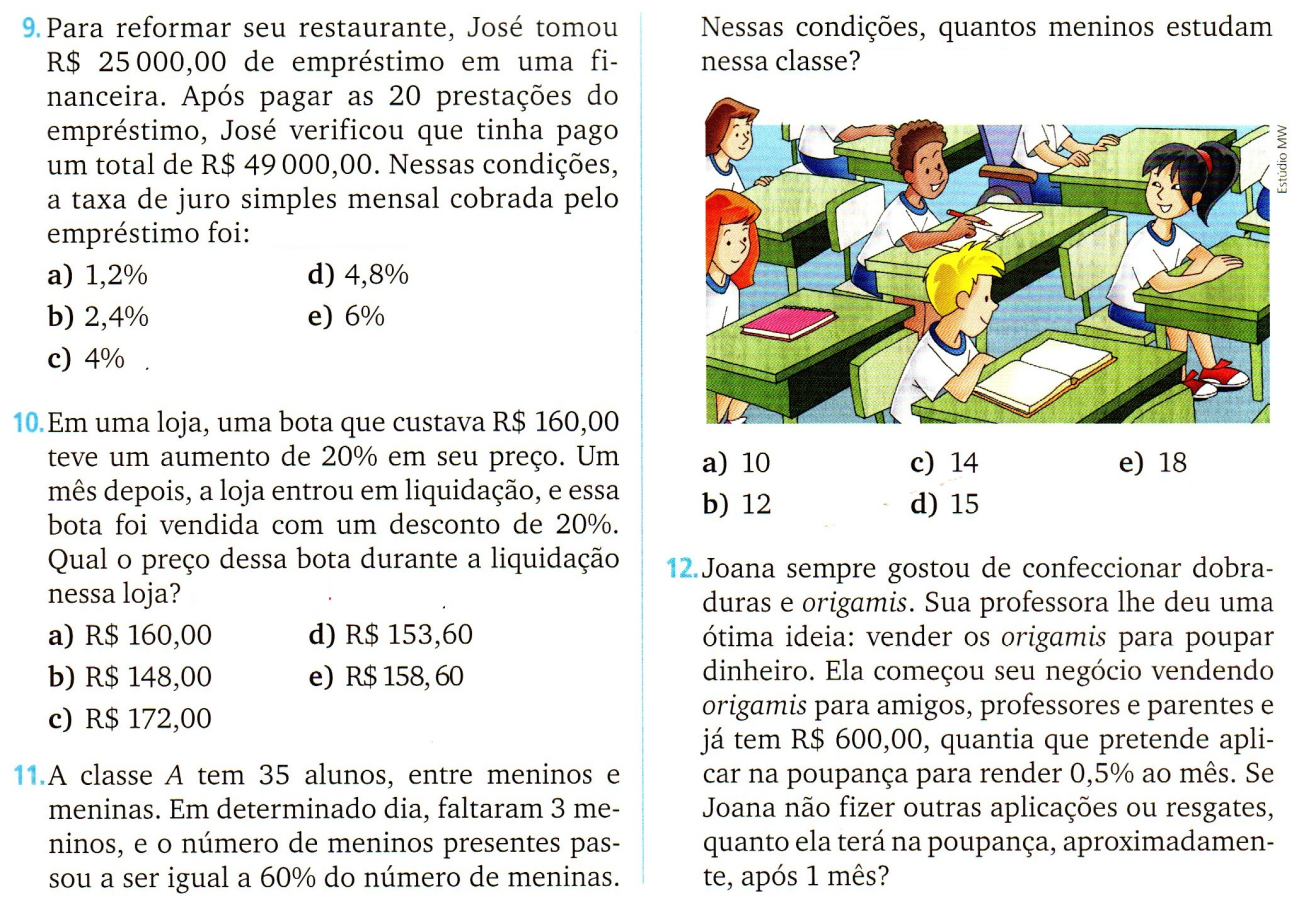 